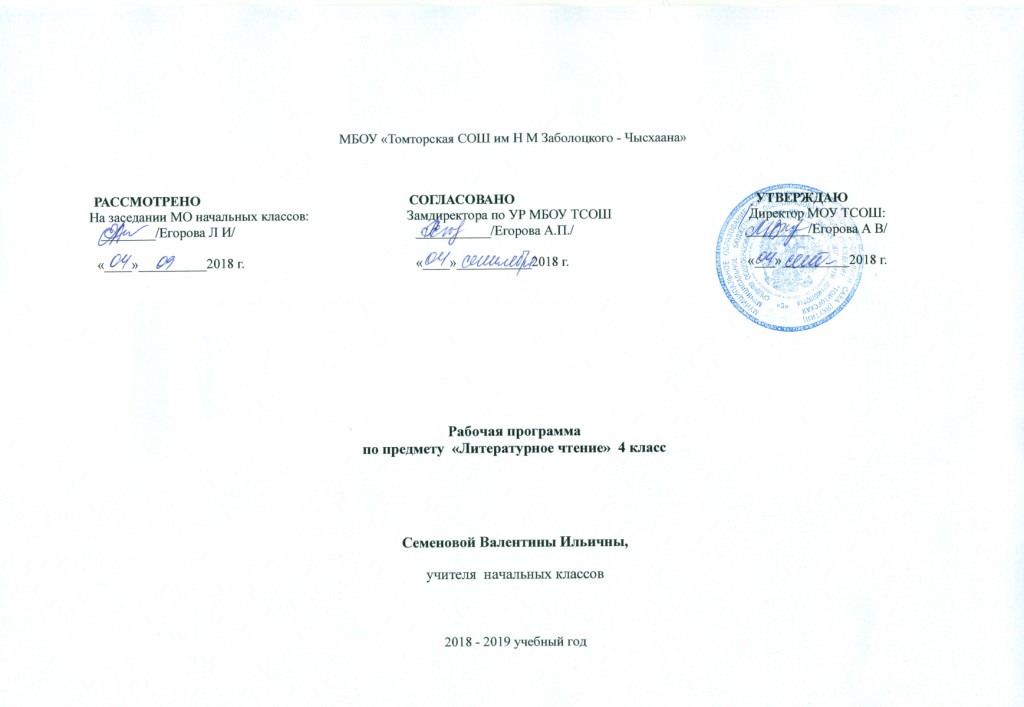 Пояснительная запискаРабочая программа предмета «Литературное чтение» составлена на основе Федерального государственного стандарта начального общего образования (2009 года), Примерной программы начального общего образования по литературному чтению для образовательных учреждений с русским языком обучения и программы общеобразовательных учреждений авторов Л.Ф. Климановой, В.Г. Горецкого, М.В. Головановой «Литературное чтение. 1-4 классы» (2011 г.) (учебно-методический комплект «Школа России»).Курс «Литературное чтение» отличается широким видо-жанровым и тематическим диапазоном литературных произведений, соответствием учебного материала и способов его систематизации ведущей задаче четвёртого года обучения - формированию базовых читательских компетенций и личностных качеств.Программа направлена на достижение следующих целей:овладение осознанным, правильным, беглым и выразительным чтением как базовым умением в системе образования младших школьников;совершенствование всех видов речевой деятельности, обеспечивающих умение работать с разными видами текстов; развитие интереса к чтению и книге; формирование читательского кругозора и приобретение опыта самостоятельной читательской деятельности;развитие художественно-творческих и познавательных способностей, эмоциональной отзывчивости при чтении художественных произведений, формирование эстетического отношения к искусству слова; совершенствование всех видов речевой деятельности, умений вести диалог, выразительно читать и рассказывать, импровизировать;« обогащение нравственного опыта младших школьников средствами художественной литературы;воспитание эстетического отношения к искусству слова,формирование интереса к чтению и книге, потребности в общении с миром художественной литературы;обогащение нравственного опыта младших школьников, формирование представлений о добре, правде, дружбе, справедливости и честности, развитие нравственных чувств, уважения к культуре народов многонациональной России и других стран.Программа нацелена на решение следующих задач:развивать у детей способность полноценно воспринимать художественное произведение, сопереживать героям, эмоционально откликаться на прочитанное; учить детей чувствовать и понимать образный язык художественного произведения, выразительные средства, создающие художественный образ, развивать образное мышление учащихся;формировать умение воссоздавать художественные образы литературного произведения, развивать творческое и воссоздающее воображение учащихся, и особенно ассоциативное мышление;развивать поэтический слух детей, накапливать эстетический опыт слушания произведений изящной словесности, воспитывать художественный вкус;формировать потребность в постоянном чтении книги, развивать интерес к литературному творчеству, творчеству писателей, создателей произведений словесного искусства;обогащать чувственный опыт ребенка, его реальные представления об окружающем мире и природе;формировать эстетическое отношение ребенка к жизни, приобщая его к классике художественной литературы;обеспечивать достаточно глубокое понимание содержания произведений различного уровня сложности;расширять кругозор детей через чтение книг различных жанров, разнообразных по содержанию и тематике, обогащать нравственно-эстетический и познавательный опыт ребенка;обеспечивать развитие речи школьников и активно формировать навык чтения и речевые умения;работать с различными типами текстов;создавать условия для формирования потребности в самостоятельном чтении художественных произведений, формировать «читательскую самостоятельность».Общая характеристика учебного предметаОсновной целью обучения литературному чтению в начальной школе является формирование читательской компетентности младшего школьника, осознание себя как грамотного читателя, способность к использованию читательской деятельности как средства самообразования.Работа по формированию читательской компетенции реализуется по следующим направлениям:- формирование навыка чтения: умение читать вслух и про себя, владение основными видами чтения (ознакомительное, углубленное, поисковое, просмотровое);- начитанность: знание изученных произведений, представление о литературоведческих понятиях их использование и- навыки и умения собственно читательской деятельности, обеспечивающие восприятие, интерпретацию (истолкование) и оценку художественного произведения как искусства слова, то есть по законам этого искусства (на доступном школьникам уровне). В основе этой компетенции лежит разносторонняя работа с текстом.Место предмета «Литературное чтение» в учебном планеВ соответствии с Образовательной программой школы, на изучение учебного предмета «Литературное чтение» в четвертом классе отводится 68 часа в год; 2 часа в неделю (при 34 учебных неделях). понимание; - знание книг и произведений из круга детского чтения, предлагаемых в учебных хрестоматиях для каждого класса;- умения работать с книгой (определение и выбор книг по жанрам, авторам, темам и т.д.); знание элементов книги;Для реализации программного содержания используется учебное пособие: Климанова Л.Ф., Горецкий В.Г., Голованова М.В. и др. Литературное чтение, Учебник для общеобразовательных учреждений. в 2-х частях. - М.: Просвещение, 2014Учебно-тематический планСодержание программы (68 часа)График проведения проверочных и контрольных работКонтрольно-измерительные материалыЛитература и средства обучения1.	Основная литература.• Сборник рабочих программ «Школа России» 1-4 класс – М.: Просвещение, 2011 год.2.	Дополнительная литература.•	Словари : толковый словарь, словарь фразеологизмов.•	Художественная литература в соответствии с тематикой и видами работы, указанными в программе и методических пособиях по литературному чтению.	Портреты детских писателей.3.	Учебные и справочные пособия.•	Климанова Л.Ф., Горецкий В.Г.  и др. Литературное чтение. 4 кл. в 2-х частях – М.: Просвещение, 2014.•	Контрольно-измерительные материалы ФГОС. Литературное чтение: 4 кл. / Сост. В.А.Синякова. М.: ВАКО, 2013.•	Т.Л.Мишакина, Н.Е.Алдошина. Контрольное пособие для проверки техники чтения учащихся 1-4 классов – М.: ЮВЕНТА, 2011.4.	Учебно – методическая литература.•	С.В.Кутявина. Поурочные разработки по литературному чтению к УМК Климановой Л.Ф., В.Г. Горецкого («Школа России). 4 класс. М.: ВАКО, 2014.5.	Перечень средств обучения (+ интернет - ресурсы)•	Классная доска с набором приспособлений для крепления таблиц, картинок.•	Мультимедийный проектор (электронное приложение к учебнику Климанова Л.Ф., Горецкий В.Г.  и др. Литературное чтение. 4 кл. в 2-х частях – М.: Просвещение, 2014.)6.Оборудование класса:Ученические столы одноместные с комплектом стульев.Стол учительский с тумбой.Шкафы для хранения учебников, дидактических материалов, пособий, учебного оборудования.Календарно-тематическое планирование по литературному чтению № п\пНаименование разделаКоличество часов 1Вводный урок.12Летописи, былины, жития53Чудесный  мир классики 114Поэтическая тетрадь 65Литературные сказки 86Делу время- потехе час 47Страна детства 48Поэтическая тетрадь 29Природа и мы 610Поэтическая тетрадь 411Родина 412Страна фантазии 413Зарубежная литература 9ИТОГО68№Наименование разделов и темЧасыУниверсальные учебные действия1 Вводный урок по курсу литературного чтенияВступительная статья1Анализ объектов с целью выделения признаков (существенных, несущественных); умение с достаточной полнотой и точностью выражать свои мысли в соответствии с задачами и условиями коммуникации2Летописи. Былины. Жития.«И повесил Олег щит свой на врата Царьграда...»«И вспомнил Олег коня своего...»«Ильины три поездочки».«Житие Сергия Радонежского»5Смысловое чтение как осмысление цели чтения; умение отвечать на вопросы по содержанию словами текста; владение монологической и диалогической формами речи в соответствии с грамматическими и синтаксическими нормами родного языка, современных средств коммуникации3Чудесный мир классикиП. П. Ершов «Конёк-горбунок».А. С. Пушкин «Няне», «Туча»,«Унылая пора!..», «Сказка о мертвойцаревне и о семи богатырях».М. Ю. Лермонтов «Дары Терека»,«Ашик-Кериб».Л. Н. Толстой «Детство», «Как мужикубрал камень».А. П. Чехов «Мальчики»11Осмысление содержания прочитанного текста (с помощью вопросов, пересказа, самостоятельно); извлечение необходимой информации из прослушанных текстов, преобразование объекта из чувственной формы в модель, где выделены существенные характеристики; рефлексия способов и условий действия, контроль и оценка процесса и результатов деятельности; использование речевых средств для решения коммуникативных и познавательных задач4Поэтическая тетрадьФ. И. Тютчев «Еще земли печален вид...», «Как неожиданно и ярко...». А. А. Фет «Бабочка», «Весенний дождь».Е. А. Баратынский «Весна, весна! Как воздух чист!..», «Где сладкий шепот...».А. Н. Плещеев «Дети и птичка». И. С. Никитин «В синем небе плывут над полями...».Н. А. Некрасов «Школьник», «В зимние сумерки нянины сказки...».
И. А. Бунин «Листопад»6Определение различных средств выразительности; наблюдение за жизнью слова; объяснение значения некоторых слов с опорой на текст или пользуясь словарём в учебнике либо толковым словарём; умение находить средства художественной выразительности в лирических текстах; определение эмоционального характера текста5Литературные сказкиВ. Ф. Одоевский «Городок в табакерке». В. М. Гаршин «Сказка о жабе и розе». П. П. Бажов «Серебряное копытце». С. Т. Аксаков «Аленький цветочек»8Умение размышлять над содержанием
произведений, выражать своё отношение к
прочитанному; овладение приемами выразительного чтения; осознанное и произвольное построение речевого высказывания; анализ объектов с целью выделения
признаков (существенных, несущественных); формирование умения формулировать свои эмоционально-оценочные суждения; извлечение необходимой информации из прослушанных текстов6Делу время - потехе часЕ. Л. Шварц «Сказка о потерянном времени».В. Ю. Драгунский «Главные реки»,«Что любит Мишка».В. В. Голявкин «Никакой я горчицыне ел»4Осмысление содержания прочитанного текста (с помощью вопросов, пересказа, самостоятельно); умение размышлять над содержанием произведений, выражать своё отношение к прочитанному; осознанное и произвольное построение речевого высказывания; анализ объектов с целью выделения признаков (существенных, несущественных); формирование умения формулировать свои эмоционально-оценочные суждения7Страна детстваБ. С. Житков «Как я ловил человечков».К. Г. Паустовский «Корзина с еловыми шишками». М. М. Зощенко «Ёлка»4Осмысление содержания прочитанного текста (с помощью вопросов, пересказа, самостоятельно); умение размышлять над содержанием произведений, выражать своё отношение к прочитанному; осознанное и произвольное построение речевого высказывания; анализ объектов с целью выделения признаков (существенных, несущественных); формирование умения формулировать свои эмоционально-оценочные суждения8Поэтическая тетрадьВ. Я. Брюсова «Опять сон»,«Детская».С. А. Есенин «Бабушкины сказки».М. И. Цветаева «Бежит тропинка сбугорка», «Наши царства2Определение различных средств выразительности; наблюдение за жизнью слова; объяснение значения некоторых слов с опорой на текст или пользуясь словарём в учебнике либо толковым словарём; умение находить средства художественной выразительности в лирических текстах определение эмоционального характера текста9Природа и мыД. Н. Мамин-Сибиряк «Приёмыш».А. И. Куприн «Барбос и Жулька».М. М. Пришвин «Выскочка».Е. И. Чарушин «Кабан».В. П. Астафьев «Стрижонок Скрип»6Осмысление содержания прочитанного текста (с помощью вопросов, пересказа, самостоятельно); умение размышлять над содержанием произведений, выражать своё отношение к прочитанному, отвечать на вопросы по содержанию словами текста; анализ объектов с целью выделения признаков (существенных, несущественных); формирование умения формулировать свои эмоционально-оценочные суждения; умение составлять подробный10Поэтическая тетрадьБ. Л. Пастернак «Золотая осень». С. А. Клычков «Весна в лесу». Д. Б. Кедрин «Бабье пето». Н. М. Рубцов «Сентябрь». С. А. Есенин «Лебёдушка»4Определение различных средств выразительности; наблюдение за жизнью слова; объяснение значения некоторых слов с опорой на текст или пользуясь словарём в учебнике либо толковым словарём: умение находить средства художественной выразительности в лирических текстах: определение эмоционального характера текста11РодинаИ. С. Никитин «Русь», , С. ,Д. Дрожжин «Родине».А. 3. Жигулин «О, Редина! В неярком  блеске».  Б А. Слуцкий «Лошади в океане»4Определение эмоционального характера текста: построение логической цепочки рассуждений, анализ истинности утверждений; формирование умения формулировать свои эмоционально-оценочные суждения12Страна ФантазияЕ С. Велтистов «Приключения Электроника». ;С Булычев «Путешествие Длись»»4определение эмоционального характера  текста; построение логической цепочки рассуждений, анализ истинности утверждений: сформирование умения Формулировать свои эмоционально-оценочные суждения13Зарубежная литература• Д. Свифт «Путешествие Гулливера». Г.-Х Андерсен «Русалочка». М. Твен «Приключения Тома Сойера». С. Лагерлеф «Святая ночь», «В Назарете»9Умение размышлять над содержанием произведений.  Выражать своё прочитанному, отвечать на держанию словами текста; выявлять в тексте слова и выражения, значение которых непонятно, и осознавать потребность в выяснении их смыслаПериод обученияТестКонтрольная работаПроверка техники чтенияДиагностическая работа1 четверть112-2 четверть11113 четверть111-4 четверть-111Итого:3452№урока!Вид работыТема2Стартовая диагностическая работаКонстатирующая диагностика7Тест № 1Летописи, былины, жития9Проверка навыка чтенияВходная диагностика23Тест № 2Чудесный мир классики24Проверка навыка чтенияПромежуточная диагностика25Контрольная работа № 1Чудесный мир классики33Тест № 3Поэтическая тетрадь34Контрольная работа № 2Поэтическая тетрадь43Диагностическая работаКонстатирующая диагностика (за 1 полугодие)44Проверка навыка чтенияКонстатирующая диагностика (за 1 полугодие)45Контрольная работа № 3Литературные сказки52Контрольная работа № 4Делу время - потехе час57Тест № 4Страна детства58Контрольная работа № 5Страна детства62Контрольная работа № 6Поэтическая тетрадь70Тест № 5Природа и мы72Контрольная работа № 7Природа и мы78Контрольная работа № 8Поэтическая тетрадь84Контрольная работа № 9Родина89Контрольная работа № 10Страна Фантазия96Проверка навыка чтенияИтоговая диагностика97Итоговая диагностическая работаИтоговая диагностика№п/пРаздел, темаКол-во часовТип урокаВиды деятельностиПланируемые результатыПланируемые результатыДата проведенияДата проведения№п/пРаздел, темаКол-во часовТип урокаВиды деятельностиПредметные Метапредметные и личностные (УУД)ПланфактI Вводный урок /1ч./ Летописи. Былины. Жития /5ч./I Вводный урок /1ч./ Летописи. Былины. Жития /5ч./I Вводный урок /1ч./ Летописи. Былины. Жития /5ч./I Вводный урок /1ч./ Летописи. Былины. Жития /5ч./I Вводный урок /1ч./ Летописи. Былины. Жития /5ч./I Вводный урок /1ч./ Летописи. Былины. Жития /5ч./I Вводный урок /1ч./ Летописи. Былины. Жития /5ч./I Вводный урок /1ч./ Летописи. Былины. Жития /5ч./I Вводный урок /1ч./ Летописи. Былины. Жития /5ч./Знакомство с учебником по литературному чтению1УПНЗФронтальная работаОсознавать структуру учебника, систему условных обозначений. Пользоваться оглавлением, словарём. Различать элементы книги (обложка, оглавление, титульный лист, иллюстрация, аннотация)Р: самостоятельно формулировать тему и цели урока.П: строить рассуждения.К: ставить вопросы к тексту учебника, рассказу учителя. Кратко передавать свои впечатления о прочитанном материале. Смысловое чтение как осмысление цели чтения, извлечение необходимой информации из прослушанных текстов, построение логической цепочки рассуждений, анализ истинности утвержденийЛ: Чувствовать красоту художественного слова, стремиться к совершенствованию собственной речи; любовь и уважение к Отечеству, его языку, культуре, истории. Договариваться друг с другом; принимать позицию собеседника, проявлять уважение к чужому мнению04.09Летописи. "И повесил Олег щит свой на вратах Царьграда". Стартовая диагностическая работа  "И вспомнил Олег коня своего".1УЗЗ текущийЗнать жанр "летопись".Уметь проводить сравнительный анализ летописи и стихотворения А.С. Пушкина; читать осознанно текст художественного произведения; высказывать оценочные суждения о прочитанном произведении.Понимать, что события летописи – основные события Древней Руси.Сравнивать текст летописи с текстом произведения А.С.Пушкина «Песнь о вещем Олеге»Р: самостоятельно формулировать тему и цели урока.П: строить рассуждения.К: ставить вопросы к тексту учебника, рассказу учителя. Кратко передавать свои впечатления о прочитанном материале. Смысловое чтение как осмысление цели чтения, извлечение необходимой информации из прослушанных текстов, построение логической цепочки рассуждений, анализ истинности утвержденийЛ: Чувствовать красоту художественного слова, стремиться к совершенствованию собственной речи; любовь и уважение к Отечеству, его языку, культуре, истории. Договариваться друг с другом; принимать позицию собеседника, проявлять уважение к чужому мнению06.09Былина – жанр устного народного творчества. Былина  «Ильины три поездочки».1УПНЗ, Ктекущийфр. опросЗнать жанр устного народного творчества "былина".Уметь определять тему и главную мысль произведения, пересказывать текст, использовать приобретенные умения для самостоятельного чтения книг. Составлять план текста. Относить прочитанное произведение к определённому периоду.Выделять языковые средств выразительности. Участвовать в диалоге при обсуждении прослушанного (прочитанного) произведения. Ставить вопросы по содержанию прочитанного, отвечать на них.Определять своё и авторское отношения к событиям и персонажам.Р: самостоятельно формулировать тему и цели урока. Составлять план решения учебной проблемы совместно с учителем.П: ставить вопросы к тексту учебника, рассказу учителя.К: ставить вопросы к тексту учебника. Кратко передавать свои впечатления о прочитанном. Анализ объектов с выделением существенных и несущественных признаков. Извлечение необходимой информации из прослушанных текстов, преобразование объекта из чувственной формы в модель, где выделены существенные характеристики. Л: Чувствовать красоту художественного слова, стремиться к совершенствованию собственной речи; любовь и уважение к Отечеству, его языку, культуре, истории. Учебное сотрудничество с учителем и сверстниками.11.09«Житие Сергия Радонежского» – памятник древнерусской литературы.1УЗЗтекущийЗнать произведение "Житие Сергия Радонежского".Уметь анализировать язык произведения, оценивать мотивы поведения героев, пересказывать доступный по объему текст, делить текст на смысловые части, составлять его простой план.Составлять рассказ по репродукции картин известных художников.Ставить вопросы по содержанию прочитанного текста, отвечать на них Воспроизводить содержание текста с элементами описания вида героя, особенностью речи, выявлять мотивы поведенияР: составлять план решения учебной проблемы совместно с учителем.П: ставить вопросы к тексту учебника, рассказу учителя.К: ставить вопросы к тексту учебника. Кратко передавать свои впечатления о прочитанном. Л: Чувствовать красоту художественного слова, стремиться к совершенствованию собственной речи; любовь и уважение к Отечеству, его языку, культуре, истории.Договариваться друг с другом; принимать позицию собеседника, проявлять к нему внимание13.09«Житие Сергия Радонежского». Тест № 11УЗЗфр. опросЗнать произведение "Житие Сергия Радонежского".Уметь анализировать язык произведения, оценивать мотивы поведения героев, пересказывать доступный по объему текст, делить текст на смысловые части, составлять его простой план.Составлять рассказ по репродукции картин известных художников.Ставить вопросы по содержанию прочитанного текста, отвечать на них Воспроизводить содержание текста с элементами описания вида героя, особенностью речи, выявлять мотивы поведенияР: составлять план решения учебной проблемы совместно с учителем.П: ставить вопросы к тексту учебника, рассказу учителя.К: ставить вопросы к тексту учебника. Кратко передавать свои впечатления о прочитанном. Л: Чувствовать красоту художественного слова, стремиться к совершенствованию собственной речи; любовь и уважение к Отечеству, его языку, культуре, истории.Договариваться друг с другом; принимать позицию собеседника, проявлять к нему внимание18.09Проект «Создание календаря исторических событий» Обобщение по разделу «Летописи, былины, жития».1УЗЗ, Кфр. опросСоздавать календарь исторических событий Знать произведения: летописи, былины, жития.Уметь анализировать язык произведения, оценивать мотивы поведения героев, пересказывать доступный по объему текст, делить текст на смысловые части, составлять его простой план.Р: работать по плану, сверяя свои действия с целью, корректировать свою деятельность.П: устанавливать причинно-следственные связи.К: высказывать и обосновывать свою точку зренияЛ: Работать по плану, сверяя свои действия с целью, корректировать свою деятельность.20.09П.П. Ершов. Подготовка сообщения о П.П. Ершове П.П. Ершов «Конёк-Горбунок». 1УПНЗтекущийРассказывать о жизни и творчестве П. ЕршоваЗнать название и основное содержание изученного произведения.                  Уметь читать осознанно вслух тексты художественных произведений целыми словами, соблюдая орфоэпические нормы русского литературного языка.Постановка учебной задачи на основе соотнесения того, что уже известно и усвоено учащимися, и того, что ещё неизвестно; умение с достаточной полнотой и точностью выражать свои мысли в соответствии с задачами и условиями коммуникацииР: составлять план решения учебной проблемы совместно с учителем.П: строить рассуждения.К: адекватно использовать речевые средства для решения различных коммуникативных задач. Л: Интерес к чтению, к ведению диалога с автором текста; потребность в чтении.Чувствовать красоту художественного слова,  стремиться к совершенствованию собственной речи; любовь и уважение к Отечеству, его языку, культуре. Чувство прекрасного – умение воспринимать красоту природы.25.09П.П. Ершов «Конёк-Горбунок»1УЗЗФр. ОпросЗнать название и основное содержание изученного произведения. Уметь читать осознанно вслух тексты художественных произведений целыми словами, соблюдая орфоэпические нормы русского литературного языкаР: работать в заданном темпе. В диалоге с учителем вырабатывать критерии оценки и определять степень успешности своей работы и работы других в соответствии с этими критериями.П: вычитывать все виды текстовой информации: фактуальную, подтекстовую, концептуальную.К: слушать и слышать других, пытаться принимать иную точку зрения, быть готовым корректировать свою точку зрения.Л: Иметь собственные читательские приоритеты, уважительно относиться к предпочтениям других.27.09А.С.Пушкин. Подготовка сообщения о А.С. Пушкине А.С. Пушкин. Стихи «Няне», «Туча», «Унылая пора!..». 1К, УПНЗтекущийРассказывать о жизни и творчестве А.С. ПушкинаУметь читать стихотворные произведения наизусть (по выбору), определять средства выразительности, отвечать на вопросы по тексту.Инициативное сотрудничество в поиске и сборе информации. Умение с достаточной полнотой и точностью выражать свои мысли в соответствии с задачами и условиями коммуникацииР: самостоятельно формулировать тему и цели урока. Работать в заданном темпе.П: строить рассуждения.К: адекватно использовать речевые средства для решения различных коммуникативных задач.Л: Чувствовать красоту художественного слова,  стремиться к совершенствованию собственной речи; любовь и уважение к Отечеству, его языку, культуре. Чувство прекрасного – умение воспринимать красоту природы.02.10А.С. Пушкин «Сказка о мертвой царевне и о семи богатырях». 1Кфр. опросЗнать название и основное содержание изученного произведения.                  Уметь анализировать поведение героевРазвивать внимание к авторскому слову, к точности употребления слов в поэтической речи.Р: самостоятельно формулировать тему и цели урока.Работать в заданном темпе.П: строить рассуждения.К: адекватно использовать речевые средства для решения различных коммуникативных задач.Л: Чувствовать красоту художественного слова,  стремиться к совершенствованию собственной речи; любовь и уважение к Отечеству, его языку, культуре. Чувство прекрасного – умение воспринимать красоту природы.04.10М.Ю. Лермонтов. Подготовка сообщения о М.Ю. Лермонтове М.Ю. Лермонтов «Дары Терека». 1Кинд. работаРассказывать о жизни и творчестве М.Ю. ЛермонтоваЗнать название и основное содержание изученного произведения, творчество М.Ю. Лермонтова.Уметь различать жанры произведений, видеть языковые средства, использованные автором.Инициативное сотрудничество в поиске и сборе информации. Умение с достаточной полнотой и точностью выражать свои мысли в соответствии с задачами и условиями коммуникацииИнтерес к чтению, к ведению диалога с автором текста; потребность в чтении.Р: самостоятельно формулировать тему и цели урока.П: строить рассуждения.К: учиться связно отвечать по плану.Л: Чувствовать красоту художественного слова,  стремиться к совершенствованию собственной речи; любовь и уважение к Отечеству, его языку, культуре. Чувство прекрасного – умение воспринимать красоту природы.09.10М.Ю. Лермонтов «Ашик-Кериб».1К Фронтальная работаУметь составлять небольшое монологическое высказывание с опорой на авторский текст; оценивать события, героев произведения; делить текст на составные части, составлять его простой план.                                                                                                                                                                                                                                                                                                         Иметь представление о классической литературеР: в диалоге с учителем вырабатывать критерии оценки и определять степень успешности своей работы и работы других в соответствии с этими критериямиП: строить рассуждения.К: учиться связно отвечать по плануЛ: Чувствовать красоту художественного слова,  стремиться к совершенствованию собственной речи; любовь и уважение к Отечеству, его языку, культуре. Чувство прекрасного – умение воспринимать красоту природы.11.10Подготовка сообщения о Л.Н. Толстом. Л.Н. Толстой «Детство».1УПНЗтекущийУметь самостоятельно осваивать незнакомый текст (чтение про себя, задавание вопросов автору по ходу чтения, прогнозирование ответов, самоконтроль; словарная работа по ходу чтения); формулировать основную мысль текста.Р: самостоятельно формулировать тему и цели урока. Работать по плану, сверяя свои действия с целью урока.П: вычитывать все виды текстовой информации: фактуальную, подтекстовую, концептуальнуюК: адекватно использовать речевые средства для решения различных коммуникативных задач.Л: Ориентация в нравственном содержании и смысле поступков – своих и окружающих людей.16.10Л.Н. Толстой «Как мужик убрал камень». 1Кфр. опросУметь создавать небольшой устный текст на заданную тему, читать осознанно вслух тексты художественных произведений целыми словами, соблюдая орфоэпические нормы русского литературного языкаР: самостоятельно формулировать тему и цели урока. Работать по плану, сверяя свои действия с целью урока.П: вычитывать все виды текстовой информации: фактуальную, подтекстовую, концептуальную.К: адекватно использовать речевые средства для решения различных коммуникативных задач.Л: Ориентация в нравственном содержании и смысле поступков – своих и окружающих людей. Оценка жизненных ситуаций и поступков героев художественных текстов с точки зрения общечеловеческих норм, нравственных и этических ценностей18.10Подготовка сообщения о А.П. Чехове. А.П. Чехов «Мальчики». Тест № 2.1УЗЗтекущийУметь высказывать оценочные суждения о прочитанном произведении. Аргументированно высказывать своё отношение к прочитанному, к героям.Р: составлять план решения учебной проблемы совместно с учителем.П: владеть основами смыслового восприятия художественных текстов, выделять существенную информацию.К: формулировать собственное мнение и позицию. Строить понятные для партнёра высказывания.Л: Эмоциональность; умение осознавать и определять (называть) свои эмоции.23.10А.П. Чехов «Мальчики».  Проверка навыка чтения.1К Проверка ЗУНЗнать отличие рассказа от сказки.                              Уметь различать жанры художественной литературы, анализировать характеры героевР: планировать свои действия в соответствии с поставленной задачей.П: владеть основами смыслового восприятия художественных текстов, выделять существенную информацию.К: самостоятельно выбирать и читать детские книгиЛ: Иметь собственные читательские приоритеты, уважительно относиться к предпочтениям других.25.10Обобщение по разделу «Чудесный мир классики». Контрольная работа № 11УЗЗ, УКЗКонтроль знаний, инд. работа Знать  произведения разных авторов, их содержание.Иметь собственные читательские приоритеты, уважительно относиться к предпочтениям другихР: работать по плану, сверяя свои действия с целью, корректировать свою деятельность.П: сопоставлять  и отбирать информацию, полученную из  различных источников.К: оформлять свои мысли в устной и письменной форме с учётом речевой ситуации.Л: Интерес к чтению, к ведению диалога с автором текста; потребность в чтении.30.10Лирика Ф.И. Тютчева. «Ещё земли печален вид…», «Как неожиданно и ярко…». А. Фет. «Бабочка», «Весенний дождь».1УПНЗтекущийЗнать произведения             Ф. Тютчева, А. Фета,                   Уметь выразительно читать, участвовать в обсуждении текста. Уметь видеть языковые средства, использованные автором.Р: составлять план решения учебной проблемы совместно с учителем. Самостоятельно формулировать тему и цели урока. В диалоге с учителем вырабатывать критерии оценки и определять степень успешности своей работы и работы других в соответствии с этими критериямиП: самостоятельно делать выводы, перерабатывать информацию.К: адекватно использовать речевые средства для решения различных коммуникативных задач.Л: Чувство прекрасного – умение воспринимать красоту природы, бережно относиться ко всему живому. Чувствовать красоту художественного слова, стремиться к совершенствованию собственной речи; любовь и уважение к Отечеству, его языку, культуре, истории.01.11Е.А. Баратынский «Весна, весна! Как воздух чист!..» Е.А. Баратынский «Где сладкий шепот…». А.Н. Плещеев «Дети и птичка»1КтекущийЗнать название, основное содержание изученных литературных произведений о ребятах-сверстниках.Уметь читать осознанно текст художественного произведения "про себя", высказывать оценочные суждения о прочитанном произведенииНазывать произведения русских поэтов. Определять эмоциональность характера текста (представить картину, изображённую поэтом); читать осознанно текст художественного произведенияР: составлять план решения учебной проблемы совместно с учителем. Самостоятельно формулировать тему и цели урока. В диалоге с учителем вырабатывать критерии оценки и определять степень успешности своей работы и работы других в соответствии с этими критериямиП: самостоятельно делать выводы, перерабатывать информацию.К: адекватно использовать речевые средства для решения различных коммуникативных задач. Л: Чувство прекрасного – умение воспринимать красоту природы, бережно относиться ко всему живому. Чувствовать красоту художественного слова, стремиться к совершенствованию собственной речи; любовь и уважение к Отечеству, его языку, культуре, истории.Учебное сотрудничество с учителем и сверстниками13.11И.С. Никитин «В синем небе плывут над полями…»1Кфр. опросЗнать произведения о Родине.                                  Уметь читать, соблюдая логическое ударение, отвечать на вопросы , высказывать оценочные суждения о прочитанном произведении, отвечать на вопросыР: Составлять план решения учебной проблемы совместно с учителем. Самостоятельно формулировать тему и цели урока. В диалоге с учителем вырабатывать критерии оценки и определять степень успешности своей работы и работы других в соответствии с этими критериямиП: Самостоятельно делать выводы, перерабатывать информацию.К: Адекватно использовать речевые средства для решения различных коммуникативных задач. Л: Этические чувства, прежде всего доброжелательность и эмоционально-нравственная отзывчивость, любовь к Родине15.11Н.А. Некрасов «Школьник», «В зимние сумерки нянины сказки…»1К Сам. работаЗнать  произведения о детстве и дружбе.Уметь читать, соблюдая логическое ударение, отвечать на вопросы , высказывать оценочные суждения о прочитанном произведении, отвечать на вопросы.Р: В диалоге с учителем вырабатывать критерии оценки и определять степень успешности своей работы и работы других в соответствии с этими критериями.П: строить рассуждения.К: самостоятельно выбирать и читать детские книги.Л: Ориентация в нравственном содержании и смысле как собственных поступков, так и поступков окружающих людей.20.11И.А. Бунин «Листопад». Тест № 3 Картины природы. Обобщение по разделу «Поэтическая тетрадь». 1КПроверка ЗУНУметь читать стихотворные произведения наизусть (по выбору), анализировать образные языковые средства.Называть изученные литературные произведения и их авторов. Анализировать средства художественной выразительности (олицетворение), выразительно читать текст, использовать интонацию, участвовать в диалоге при обсуждении прочитанного произведения.Понимать значение слова «строфа»Р: в диалоге с учителем вырабатывать критерии оценки и определять степень успешности своей работы и работы других в соответствии с этими критериями. П: смысловое чтение, выбирать вид чтения в зависимости от цели.К: формулировать собственное мнение и позицию. Строить понятные для партнёра высказывания.Л: Чувствовать красоту художественного слова,  стремиться к совершенствованию собственной речи; любовь и уважение к Отечеству, его языку, культуре, истории.22.11Контрольная работа № 2 Стихи русских писателей.1УКЗКонтроль знаний, инд. работаУметь читать стихотворные произведения наизусть (по выбору), анализировать образные языковые средства.Называть изученные литературные произведения и их авторов. Анализировать средства художественной выразительности (олицетворение), выразительно читать текст, использовать интонацию, участвовать в диалоге при обсуждении прочитанного произведения.Понимать значение слова «строфа»Р: работать по плану, сверяя свои действия с целью, корректировать свою деятельность.П: сопоставлять  и отбирать информацию, полученную из  различных источников.К: оформлять свои мысли в устной и письменной форме с учётом речевой ситуации.Л: Интерес к чтению, к ведению диалога с автором текста; потребность в чтении.27.11В.Ф. Одоевский «Городок в табакерке».1УПНЗтекущийфр. опросЗнать отличительные особенности литературной сказки.Уметь делить текст на смысловые части, составлять его простой план, анализировать характер героя, составлять простой и сложный план текста.Р: составлять план решения учебной проблемы совместно с учителем.П: вычитывать все виды текстовой информации. Сопоставлять  и отбирать информацию, полученную из  различных источников.К: высказывать и обосновывать свою точку зрения.Л: Ориентация в нравственном содержании и смысле поступков – своих и окружающих людей;этические чувства – совести, вины, стыда – как регуляторы морального поведения.29.11В.Ф. Одоевский «Городок в табакерке».1КтекущийЗнать отличительные особенности литературной сказки.Уметь делить текст на смысловые части, составлять его простой план, анализировать характер героя.Р: в диалоге с учителем вырабатывать критерии оценки и определять степень успешности своей работы и работы других в соответствии с этими критериями.П: сопоставлять  и отбирать информацию, полученную из  различных источников.К: учиться кратко передавать прочитанноеЛ: Ориентация в нравственном содержании и смысле поступков – своих и окружающих людей;этические чувства – совести, вины, стыда – как регуляторы морального поведения.04.12В.М. Гаршин «Сказка о жабе и розе».1КтекущийЗнать содержание сказки. Уметь делить текст на смысловые части, составлять его простой план, анализировать характер героя.Р: в диалоге с учителем вырабатывать критерии оценки и определять степень успешности своей работы и работы других в соответствии с этими критериями.П: сопоставлять  и отбирать информацию, полученную из  различных источников.К: высказывать и обосновывать свою точку зрения.Л: Ориентация в нравственном содержании и смысле поступков – своих и окружающих людей;этические чувства – совести, вины, стыда – как регуляторы морального поведения.06.12П.П. Бажов «Серебряное копытце.1КтекущийЗнать  что такое сказ, его особенности. Уметь работать с иллюстрациями, анализировать мотивы поведения героев, пересказывать по плану.Р: анализ самостоятельной работы, планирование учебной задачи.П: работать по плану, сверяя свои действия с целью, корректировать свою деятельностьК: составлять устное сочинениеЛ: Оценивание поступков в соответствии с определенной ситуацией.11.12П.П. Бажов «Серебряное копытце». 1КтекущийЗнать творчество                                 П.П. Бажова.                                             Уметь работать с иллюстрациями, анализировать мотивы поведения героев, пересказывать по плану.Р: удерживать цель деятельности до получения ее результата.П: самостоятельно делать выводы, перерабатывать информацию.К: презентовать подготовленную информацию. Л: Ценить и принимать базовые ценности: «добро», «настоящий друг», «справедливость», «желание понимать друг друга», «понимать позицию другого».13.12С.Т.Аксаков «Аленький цветочек». 1КтекущийУметь читать осознанно текст художественного произведения "про себя", анализировать особенности речи героев произведения.Р: составлять план решения учебной проблемы совместно с учителем.П: осуществлять анализ и синтез. Строить рассуждения.К: учиться связно отвечать по плану.Кратко передавать прочитанное.Л: Понимание ценности семьи, чувства уважения, благодарности, ответственности по отношению к своим близким.18.12С.Т.Аксаков «Аленький цветочек». Диагностическая работа Проверка навыка чтения1Кфр. опросУметь читать осознанно текст художественного произведения "про себя", анализировать особенности речи героев произведения, сравнивать народные волшебные сказки и сказки литературные.Р: работать по плану, сверяя свои действия с целью, корректировать свою деятельность.П: мыслительный эксперимент.К: учиться связно отвечать по плану.Кратко передавать прочитанное.Л: Понимание ценности семьи, чувства уважения, благодарности, ответственности по отношению к своим близким.20.12Обобщение по разделу: «Литературные сказки». Контрольная работа № 3 КВН «Литературные сказки»1УЗЗ, УКЗКонтроль знаний, инд. работаУметь анализировать характер, мотивы поведения героев; выделять фантастические события, отвечать на вопросы.Называть изученные литературные произведения и их авторов, рассказывать основное содержание изученных литературных произведенийР: работать по плану, сверяя свои действия с целью, корректировать свою деятельностьП: мыслительный эксперимент.К: оформлять свои мысли в устной и письменной форме с учётом речевой ситуации.Рефлексия способов и условий действия, контроль и оценка процесса и результатов деятельности; построение логической цепочки рассуждений, анализ истинности утверждений; планирование учебного сотрудничества с учителем и сверстникамиЛ: Интерес к чтению, к ведению диалога с автором текста; потребность в чтении.27.12Литературная сказка Е.Л. Шварца «Сказка о потерянном времени».1КПроверка ЗУНУметь различать сказки народные и литературные, отвечать на вопросы, высказывать оценочные суждения о прочитанном. Ориентироваться в жанрах по определенным признакам.  Осознавать идею произведения, правильно оценивать ее и выражать свое отношение.Р: самостоятельно формулировать тему и цели урока. Составлять план решения учебной проблемы совместно с учителем.П: пользоваться разными видами чтения: изучающим, просмотровым, ознакомительным Пользоваться разными видами чтения: изучающим, просмотровым, ознакомительным.К: учиться связно отвечать по плану. Кратко передавать прочитанное. Пользоваться монологической и диалогической речью.Л: Ориентация в нравственном содержании и смысле поступков – своих и окружающих людей; этические чувства – совести, вины, стыда – как регуляторы морального поведения.15.01Поучительный смысл «Сказки о потерянном времени» Е.Л. Шварца.1КтекущийУметь составлять небольшое монологическое высказывание с опорой на авторский текст, оценивать события, героев произведенияР: использовать речь для регуляции своего действия.П: смысловое чтение, выбирать вид чтения в зависимости от цели.К: учиться связно отвечать по плану.Кратко передавать прочитанное. Пользоваться монологической и диалогической речью.Л: Ориентация в нравственном содержании и смысле поступков – своих и окружающих людей; этические чувства – совести, вины, стыда – как регуляторы морального поведения.17.01В.Ю. Драгунский «Главные реки», «Что любит Мишка».1КтекущийУметь анализировать характер, мотивы поведения героев; отвечать на вопросы. Уметь создавать небольшой устный текст на заданную тему, анализировать образные языковые средства. Самостоятельно давать характеристику героя (портрет, черты характера и поступки, речь, отношение автора к герою; собственное отношение к герою).Чтение по ролям.Р: самостоятельно формулировать тему и цели урока; использовать речь для регуляции своего действия.П: осуществлять анализ и синтез. Строить рассуждения. Осознанно и произвольно строить сообщения в устной и письменной форме творческого характера.К: высказывать и обосновывать свою точку зрения. Критично относиться к своему мнению; уметь взглянуть на ситуацию с иной позиции и договариваться с людьми иных позиций. Принимать  иную точку зрения. Л: Ориентация в нравственном содержании и смысле поступков – своих и окружающих людей;этические чувства – совести, вины, стыда – как регуляторы морального поведения. Оценка жизненных ситуаций и поступков героев художественных текстов с точки зрения общечеловеческих норм, нравственных и этических ценностей.22.01Обобщение по разделу «Делу время – потехе час».  Контрольная работа № 41ККонтроль знаний, инд. работа Уметь воспринимать на слух тексты в исполнении учителя, учащихся. Иметь собственные читательские приоритеты.Р: работать по плану, сверяя свои действия с целью, корректировать свою деятельность.П: сопоставлять  и отбирать информацию, полученную из  различных источников.К: самостоятельно выбирать и читать детские книги. Задавать вопросы.Л: Интерес к чтению, к ведению диалога с автором текста; потребность в чтении. Интерес к географии.24.01Б.С. Житков «Как я ловил человечков»1КтекущийУметь пересказывать текст, различать жанры литературных произведений, отвечать на вопросы.Р: самостоятельно формулировать тему и цели урока.П: строить рассужденияК: учиться связно отвечать по плану.Кратко передавать прочитанное. Л: Эмпатия – умение осознавать и определять эмоции других людей.29.01К.Г. Паустовский «Корзина с еловыми шишками».1КтекущийУметь составлять небольшое монологическое высказывание с опорой на авторский текст, оценивать события, героев произведения, последовательно воспроизводить содержание рассказа.Р: самостоятельно формулировать тему и цели урока. Составлять план решения учебной проблемы совместно с учителем.П: строить рассуждения, осуществлять анализ и синтез.К: учиться связно отвечать по плану. Кратко передавать прочитанное.Л: Понимание чувства уважения, благодарности, ответственности по отношению к своим близким. Пользоваться монологической и диалогической речью. Высказывать и обосновывать свою точку зрения.31.01М.М. Зощенко «Ёлка». Тест № 41Кинд. работаУметь высказывать оценочные суждения о прочитанном произведении (герое, событии), анализировать образные языковые средства.Р: самостоятельно формулировать тему и цели урока.П: строить рассуждения.К: принимать  иную точку зрения.Л: Ориентация в нравственном содержании и смысле поступков05.02Обобщение по разделу «Страна детства». Контрольная работа № 51ККонтроль знаний, инд. работаИметь собственные читательские приоритеты, уважительно относиться к предпочтениям других.Уметь приводить примеры произведений фольклора.Р: работать по плану, сверяя свои действия с целью, корректировать свою деятельность.П: сопоставлять  и отбирать информацию, полученную из  различных источников.К: самостоятельно выбирать и читать детские книги.Л: Интерес к чтению, к ведению диалога с автором текста; потребность в чтении.07.02В.Я. Брюсов «Опять сон», «Детская», С.А. Есенин «Бабушкины сказки» М.И. Цветаева «Бежит тропинка с бугорка»1КтекущийЗнать творчество В.Я.Брюсова.Уметь читать осознанно текст художественного произведения, определять тему и главную мысль произведения, выразительно читать по книге стихи перед аудиториейР: самостоятельно формулировать тему и цели урока.П: вычитывать все виды текстовой информации: фактуальную, подтекстовую, концептуальную.К: адекватно использовать речевые средства. Пользоваться словарем.Л: Умение воспринимать красоту природы.  Чувствовать красоту художественного слова, стремиться к совершенствованию собственной речи.12.02М.И. Цветаева  «Наши царства». Обобщение по разделу «Поэтическая тетрадь». контрольная работа № 61ККонтроль знаний, инд. работаУметь определять тему и главную мысль произведения, различать жанры литературных произведений, прогнозировать содержание произведения по заглавию.Р: работать по плану, сверяя свои действия с целью, корректировать свою деятельность.П: осуществлять анализ и синтез.К: оформлять свои мысли в устной и письменной форме с учётом речевой ситуации.Л: Чувствовать красоту художественного слова, стремиться к совершенствованию собственной речи; любовь и уважение к Отечеству, его языку, культуре, истории. Потребность в чтении.14.02Д.Н. Мамин-Сибиряк «Приёмыш».1Кфр. опросЗнать творчество  Д.Н. Мамина-Сибиряка. Уметь определять тему и главную мысль произведения, отвечать на вопросы, различать жанры произведений.Р: самостоятельно формулировать тему и цели урока. В диалоге с учителем вырабатывать критерии оценки и определять степень успешности своей работы и работы других в соответствии с этими критериями.П: извлекать информацию, представленную в разных формах.К: учиться связно отвечать по плану.Кратко передавать прочитанное. Высказывать и обосновывать свою точку зрения. Принимать  иную точку зрения.Л: Чувство прекрасного – умение воспринимать красоту природы, бережно относиться ко всему живому; стремиться к совершенствованию собственной речи; любовь и уважение к Отечеству.19.02А.И. Куприн «Барбос и Жулька». 1Кфр. опросЗнать творчество    А.И.Куприна.Уметь создавать небольшой устный текст на заданную тему.Р: самостоятельно формулировать тему и цели урока. В диалоге с учителем вырабатывать критерии оценки и определять степень успешности своей работы и работы других в соответствии с этими критериями.П: извлекать информацию, представленную в разных формах. Строить рассуждения.К: учиться связно отвечать по плану. Кратко передавать прочитанное. Высказывать и обосновывать свою точку зрения. Принимать  иную точку зрения.Л: Чувство прекрасного – умение воспринимать красоту природы, бережно относиться ко всему живому; стремиться к совершенствованию собственной речи; любовь и уважение к Отечеству.21.02М.М. Пришвин «Выскочка».1КтекущийЗнать творчество М.М. Пришвина, Е.И.Чарушина.Уметь определять тему и главную мысль произведения, составлять небольшое высказывание с опорой на авторский текст, оценивать события, героев произведения.Р: самостоятельно формулировать тему и цели урока. В диалоге с учителем вырабатывать критерии оценки и определять степень успешности своей работы и работы других в соответствии с этими критериями.П: извлекать информацию, представленную в разных формах. Строить рассуждения.К: учиться связно отвечать по плану. Кратко передавать прочитанное. Высказывать и обосновывать свою точку зрения. Принимать  иную точку зрения.Л: Чувство прекрасного – умение воспринимать красоту природы, бережно относиться ко всему живому; стремиться к совершенствованию собственной речи; любовь и уважение к Отечеству.26.02Рассказ о животных Е.И. Чарушина «Кабан». 1КтекущийЗнать творчество М.М. Пришвина, Е.И.Чарушина.Уметь определять тему и главную мысль произведения, составлять небольшое высказывание с опорой на авторский текст, оценивать события, героев произведения.Р: самостоятельно формулировать тему и цели урока. В диалоге с учителем вырабатывать критерии оценки и определять степень успешности своей работы и работы других в соответствии с этими критериями.П: извлекать информацию, представленную в разных формах. Строить рассуждения.К: учиться связно отвечать по плану. Кратко передавать прочитанное. Высказывать и обосновывать свою точку зрения. Принимать  иную точку зрения.Л: Чувство прекрасного – умение воспринимать красоту природы, бережно относиться ко всему живому; стремиться к совершенствованию собственной речи; любовь и уважение к Отечеству.28.02В.П. Астафьев «Стрижонок Скрип». Тест № 51КтекущийУметь различать жанры художественной литературы, работать с иллюстрациями, анализировать образные языковые средства.05.03Проект «Природа и мы» Обобщение по разделу «Природа и мы». Контрольная работа №.71УЗЗ, КтекущийНаходить информацию в разных источниках Знать изученные литературные произведения и их авторов, основное содержание изученных литературных произведений о природе.Р: Постановка и формулирование проблемы, самостоятельное создание алгоритмов деятельности при решении проблем творческого и поискового характера. П: извлекать информацию, представленную в разных формах. Строить рассуждения.К: Осознанно и произвольно строить высказывание в устной речи, соблюдая нормы построения текста.Л: Привитие нравственных ценностей. Интерес к чтению, к ведению диалога с автором текста; потребность в чтении.07.03Б.Л. Пастернак «Золотая осень» С.А. Клычков «Весна в лесу».1КтекущийУметь определять тему и главную мысль произведения, анализировать образные языковые средства. Уметь читать стихотворные произведения наизусть (по выбору), отвечать на вопросы,  определять тему и главную мысль произведения, читать выразительно и осознанно стихотворенияР: под руководством учителя планировать цель учебной задачи. В диалоге с учителем вырабатывать критерии оценки и определять степень успешности своей работы и работы других в соответствии с этими критериями.П: строить рассуждения.К: адекватно использовать речевые средства. Пользоваться словарем. Слушать и слышать других, пытаться принимать иную точку зрения, быть готовым корректировать свою точку зрения.Л: Чувствовать красоту художественного слова, стремиться к совершенствованию собственной речи; умение воспринимать красоту природы.12.03Д.Б. Кедрин «Бабье лето». 1Кфр. опросУметь определять тему и главную мысль произведения, анализировать образные языковые средства.Р: под руководством учителя планировать цель учебной задачи.П: строить рассуждения.К: адекватно использовать речевые средства. Пользоваться словарем.Л: Привитие нравственных ценностей.14.03Н.М. Рубцов «Сентябрь». С.А. Есенин «Лебёдушка».1КтекущийУметь читать стихотворные произведения наизусть (по выбору), отвечать на вопросы,  определять тему и главную мысль произведения, читать выразительно и осознанно стихотворения.Р: в диалоге с учителем вырабатывать критерии оценки и определять степень успешности своей работы и работы других в соответствии с этими критериями.П: строить рассуждения.К: Пользоваться словарем. Слушать и слышать других, пытаться принимать иную точку зрения, быть готовым корректировать свою точку зрения.Л: Чувствовать красоту художественного слова, стремиться к совершенствованию собственной речи; умение воспринимать красоту природы.19.03Обобщение по разделу «Поэтическая тетрадь». Контрольная работа № 8 Стихи о природе.1Киндивидуальная работа, контроль знанийЗнать/понимать: изученные литературные произведения и их авторов, основное содержание изученных литературных произведений.Р: работать по плану, сверяя свои действия с целью, корректировать свою деятельность.П: осуществлять анализ и синтез. Сопоставлять  и отбирать информацию.К: Самостоятельно выбирать и читать детские книги.Л: Интерес к чтению, к ведению диалога с автором текста; потребность в чтении.21.03И.С. Никитин «Русь». А.В. Жигулин «О, Родина! В неярком блеске».1КтекущийУметь определять тему и главную мысль произведения, анализировать образные языковые средства, различать жанры произведений.Р: самостоятельно формулировать тему и цели урока. Работать по плану, сверяя свои действия с целью, корректировать свою деятельность.П: строить рассуждения. Сопоставлять и отбирать информацию.К: адекватно использовать речевые средства. Пользоваться словарем. Слушать и слышать других.Л: Чувство прекрасного – умение воспринимать красоту природы; чувствовать красоту художественного слова, стремиться к совершенствованию собственной речи; любовь и уважение к Отечеству, его языку, культуре, истории.02.04Б.А. Слуцкий «Лошади в океане». 1Кфр. опросУмение выразительно читать наизусть стихи перед аудиторией. Выразительное чтение, использование интонаций, соответствующих смыслу текста.Р: самостоятельно формулировать тему и цели урока. Работать по плану, сверяя свои действия с целью, корректировать свою деятельность.П: строить рассуждения. Сопоставлять и отбирать информацию.К: адекватно использовать речевые средства. Пользоваться словарем. Слушать и слышать других.Л: Чувство прекрасного – умение воспринимать красоту природы; чувствовать красоту художественного слова, стремиться к совершенствованию собственной речи; любовь и уважение к Отечеству, его языку, культуре, истории.04.04Проект: «Они защищали Родину»1Киндивидуальная работаОпределять смысл произведения, поддержать диалог, вступить в дискуссию, оценить свой ответ. Делать выводы, давать аргументированные ответы, подтверждая отрывками из текста.Рассказывать о своей Родине, используя прочитанные произведенияР: умения эмоционально откликаться на произведение литературы и живописи, составлять план урока.П: умение анализировать лирический текст, находить опорные слова, создавать свой текст на основе ключевых слов и выражений.К: осмысление правил взаимодействия в паре и группе.Л: Умение оперировать понятиями «любовь к Родине», «гордость за свою страну»09.04Обобщение по разделу «Родина». Контрольная работа № 9. Стихи о Родине.1УКЗиндивидуальная работа контроль знанийНазывать авторов, которые пишут о Родине. Поддерживать диалог, вступать в дискуссиюР: самостоятельно формулировать тему и цели урока. Работать по плану, сверяя свои действия с целью, корректировать свою деятельность.П: строить рассуждения. Сопоставлять и отбирать информацию.К: адекватно использовать речевые средства. Пользоваться словарем. Слушать и слышать других.Л: Чувство прекрасного – умение воспринимать красоту природы; чувствовать красоту художественного слова, стремиться к совершенствованию собственной речи; любовь и уважение к Отечеству, его языку, культуре, истории.11.04Е.С. Велтистов «Приключения Электроника».1КФронтальная раотаУметь определять тему и главную мысль произведения, различать жанры литературных произведений; читать по ролям, составлять вопросы по тексту, анализировать мотивы поведения героев.Р: самостоятельно формулировать тему и цели урока; составлять план решения учебной проблемы совместно с учителемП: осуществлять мыслительный эксперимент.К: учиться связно отвечать по плану. Кратко передавать прочитанное.Л: Умение осознавать и определять эмоции других людей; сочувствовать другим людям, сопереживать.16.04Кир Булычёв «Путешествие Алисы». 1КтекущийУметь составлять небольшое высказывание с опорой на авторский текст, оценивать события, героев произведения.Р: в диалоге с учителем вырабатывать критерии оценки и определять степень успешности своей работы и работы других в соответствии с этими критериями.П: сопоставлять  и отбирать информацию, полученную из  различных источников. Строить рассуждения.К: самостоятельно выбирать и читать детские книги. Оформлять свои мысли в устной и письменной форме.Л: Интерес к чтению, к ведению диалога с автором текста; потребность в чтении.18.04Обобщение по разделу «Страна фантазия». 1УЗЗтекущийОпределять тему и главную мысль произведения; выделять в тексте главное и второстепенное; ставить вопросы к прочитанному, сочинять фантастические историиР: формулирование учебной задачи урока, планирование вместе с учителем деятельности по изучению темы урока, оценивание своей работы на уроке.П: анализ высказывания известных писателей о ценности книг и чтения, нахождение в них общего ценностного смысла.К: ответы на вопросы на основе фантастических произведений учебника, обсуждение в паре ответов на вопросы, доказательство своей точки зрения.Л: Проявление бережного отношения к учебной книге, аккуратность в её использовании, осознание пользы книг и чтения для себя, для своего личностного роста.23.04Контрольная работа № 10 Фантастические рассказы.1УКЗтекущийОпределять тему и главную мысль произведения; выделять в тексте главное и второстепенное; ставить вопросы к прочитанному, сочинять фантастические историиР: формулирование учебной задачи урока, планирование вместе с учителем деятельности по изучению темы урока, оценивание своей работы на уроке.П: анализ высказывания известных писателей о ценности книг и чтения, нахождение в них общего ценностного смысла.К: ответы на вопросы на основе фантастических произведений учебника, обсуждение в паре ответов на вопросы, доказательство своей точки зрения.Л: Проявление бережного отношения к учебной книге, аккуратность в её использовании, осознание пользы книг и чтения для себя, для своего личностного роста.25.04Д. Свифт «Путешествие Гулливера».1Кфр. опросУметь составлять небольшое высказывание с опорой на авторский текст, оценивать события, героев произведения..Р: самостоятельно формулировать тему и цели урока; составлять план решения учебной проблемы совместно с учителем.П: перерабатывать и преобразовывать информацию из одной формы в другую (составлять план). Строить рассуждения.К: учиться связно отвечать по плану. Кратко передавать прочитанное.Л: Умение осознавать и определять эмоции других людей; сочувствовать другим людям, сопереживать.30.04Г.-Х. Андерсен «Русалочка».1КтекущийЗнать творчество                          Г.-Х. Андерсена.                             Уметь определять тему и главную мысль произведения, работать с иллюстрациями, отвечать на вопросы.Р: самостоятельно формулировать тему и цели урока; составлять план решения учебной проблемы совместно с учителем.П: перерабатывать и преобразовывать информацию из одной формы в другую (составлять план). Строить рассуждения. К: учиться связно отвечать по плану. Кратко передавать прочитанное.Л: Умение осознавать и определять эмоции других людей; сочувствовать другим людям, сопереживать. Ориентация в нравственном содержании и смысле поступков.07.05Г.-Х. Андерсен «Русалочка»1КтекущийУметь составлять небольшое высказывание с опорой на авторский текст, оценивать события, героев произведения.Р: самостоятельно формулировать тему и цели урока; составлять план решения учебной проблемы совместно с учителем.П: перерабатывать и преобразовывать информацию из одной формы в другую (составлять план). Строить рассуждения. К: учиться связно отвечать по плану. Кратко передавать прочитанное.Л: Умение осознавать и определять эмоции других людей; сочувствовать другим людям, сопереживать. Ориентация в нравственном содержании и смысле поступков.14.05М. Твен «Приключения Тома Сойера».1Кфр. опросУметь пересказывать текст, анализировать мотивы поведения героев, отвечать на вопросы.Р: самостоятельно формулировать тему и цели урока; составлять план решения учебной проблемы совместно с учителем.П: перерабатывать и преобразовывать информацию из одной формы в другую (составлять план). Строить рассуждения. К: учиться связно отвечать по плану. Кратко передавать прочитанное.Л: Ориентация в нравственном содержании и смысле поступков.16.05М. Твен «Приключения Тома Сойера». Проверка навыка чтения1КтекущийУметь составлять небольшое высказывание с опорой на авторский текст, оценивать события, героев произведения.Р: самостоятельно формулировать тему и цели урока; составлять план решения учебной проблемы совместно с учителем.П: перерабатывать и преобразовывать информацию из одной формы в другую (составлять план). Строить рассуждения. К: учиться связно отвечать по плану. Кратко передавать прочитанное.Л: Умение осознавать и определять эмоции других людей; сочувствовать другим людям, сопереживать. Ориентация в нравственном содержании и смысле поступков.21.05Итоговая диагностическая работа1УКЗИндивидуальная работаОпределять тему и главную мысль произведения; озаглавливать тексты; выделять в тексте главное и второстепенное; ставить вопросы к прочитанномуОценка — выделение и осознание обучающимся того, что уже усвоено и что ещё нужно усвоить, осознание качества и уровня усвоения; оценка результатов работыПроявление бережного отношения к учебной книге, аккуратность в её использовании, осознание пользы книг и чтения для себя, для своего личностного роста.23.05С. Лагерлёф «Святая ночь», «В Назарете».1КтекущийУметь определять тему и главную мысль произведения, делить текст на части, составлять план.Р: самостоятельно формулировать тему и цели урока; составлять план решения учебной проблемы совместно с учителем.П: перерабатывать и преобразовывать информацию из одной формы в другую (составлять план). Строить рассуждения. К: учиться связно отвечать по плану. Кратко передавать прочитанное.Л: Умение осознавать и определять эмоции других людей; сочувствовать другим людям, сопереживать. Ориентация в нравственном содержании и смысле поступков.28.05С. Лагерлёф «В Назарете».1КтекущийОпределять характер текста; читать осознанно текст художественного произведения; определять тему и главную мысль произведения; оценивать события, героев произведения.Выразительно читать, прогнозировать содержание по названию, анализировать произведениеР: Постановка и формулирование проблемы, самостоятельное создание алгоритмов деятельности при решении проблем поискового характера. П: Осознанно и произвольно строить высказывание в устной речи, соблюдая нормы построения текста. Осознание способов и приёмов действий при решении учебных задач.К: учиться связно отвечать по плану. Кратко передавать прочитанное.Л: Умение осознавать и определять эмоции других людей; сочувствовать другим людям, сопереживать. Проявление бережного отношения к учебной книге, аккуратность в её использовании, осознание пользы книг и чтения для себя, для своего личностного роста.30.05Обобщение по разделу «Зарубежная литература»1К.текущийУметь использовать полученные знания для самостоятельного чтения книг. Знать изученные литературные произведения и их авторов, основное содержание изученных литературных произведений.Р: в диалоге с учителем вырабатывать критерии оценки и определять степень успешности своей работы и работы других в соответствии с этими критериями.П: сопоставлять  и отбирать информацию, полученную из  различных источников. Строить рассуждения. К: самостоятельно выбирать и читать детские книги. Слушать и слышать других.Л: Интерес к чтению, к ведению диалога с автором текста; потребность в чтении. Любовь и уважение к Родине, его языку, культуре, истории.30.05